Конспект интегрированного урока по изобразительному искусству и музыке в 6 классе.Тема урока: «Осенний букет»Цель урока: раскрыть взаимосвязи и взаимодействия искусства музыки изобразительного искусства при выполнении творческой работы.Задачи Воспитательные:Обогатить духовный мир учащихся.Формировать гордость за выдающихся деятелей искусства.      Обучающие:Обобщить и закрепить знания произведений великих композиторов А. Вивальди, П. И. Чайковского изученных на предыдущих уроках.Отразить, посильными для данного возраста средствами художественной выразительности, своего видения окружающего мира;Формировать навыки передачи настроения с помощью цвета и музыкальной тональности.        Развивающие:Развить наблюдательность, умение анализировать, сравнивать, обобщать, видеть большое в малом, находить приметы одного в другом;Развить творческое воображение, мышление, самостоятельность учащихся;      Формирование универсальных учебных действий (УУД)Личностные УУД	- Повышение уровня мотивации учебной и творческой деятельности;	- развитие эстетических чувств,- духовно – нравственное развитие детей, посредством формирования особого отношения к природе – источнику вдохновения.Регулятивные УУД	- планировать свои действия в соответствии с творческой задачей;	- вырабатывать способность различать способ и результат действия;	- ставить новые творческие и учебные задачи в сотрудничестве с учителем.Познавательные УУД	- развивать способность смыслового восприятия музыки и произведений живописи;	  - осуществлять анализ объектов, устанавливать взаимосвязь.Коммуникативные УУД	- использовать коммуникативные средства для решения коммуникативных задач, овладевать диалогической формой коммуникации;- формировать собственное мнение;- договариваться и приходить к общему решению совместной деятельности;- адекватно оценивать свою роль в коллективной творческой деятельности.Демонстрационный материал: слайдыМузыкальные произведения: Вивальди «Времена года» «Сентябрь», «Октябрь», «Ноябрь», Чайковский «Времена года» «Сентябрь», «Октябрь», «Ноябрь»Оборудование: интерактивная доска, листы ватмана, акварель, кисти, осенние листья, клей, синтезатор.Дети входят в класс, рассаживаются в две группы за столы. Середина класса свободна.Орг. Момент  (учитель ИЗО)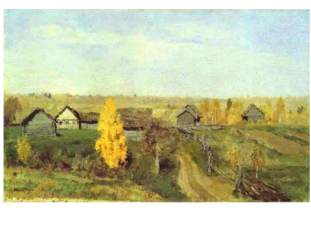 Основная часть(учитель музыки) звучит мелодия Вивальди «Октябрь», на фоне читает стихотворение И. Бунина «Листопад»Лес, точно терем расписной,Лиловый, золотой, багряный,
Веселой, пестрою стеной
Стоит над светлою поляной.Березы желтою резьбой
Блестят в лазури голубой,
Как вышки, елочки темнеют,
А между кленами синеют
То там, то здесь в листве сквозной
Просветы в небо, что оконца.
Лес пахнет дубом и сосной,
За лето высох он от солнца,
И Осень тихою вдовой
Вступает в пестрый терем свой.
Сегодня на пустой поляне,
Среди широкого двора,
Воздушной паутины ткани
Блестят, как сеть из серебра.
Сегодня целый день играет
В дворе последний мотылек
И, точно белый лепесток,
На паутине замирает,
Пригретый солнечным теплом;
Сегодня так светло кругом,
Такое мертвое молчанье
В лесу и в синей вышине,
Что можно в этой тишине
Расслышать листика шуршанье.
Лес, точно терем расписной,
Лиловый, золотой, багряный,
Стоит над солнечной поляной,
Завороженный тишиной.Это отрывок стихотворения Ивана Бунина «Листопад». Слушая это стихотворение, вы смогли представить осенний пейзаж который описал автор? А помогла ли вам мелодия, которая звучала? Что за музыкальное произведение вы только что прослушали? Кто автор? Правильно это Вивальди, а произведение называется «Октябрь». Какие чувства вызвала у вас эта мелодия? (Учитель ИЗО)- Ребята, а как называется картина, на которой изображена природа? (пейзаж)- Какие известные художники на своих полотнах изобразили осень?- Сейчас вы посмотрите картины знаменитых художников и скажете какое у них настроение. - Попробуйте описать картины- Какие краски использовали художники? - Как вы думаете почему именно такие оттенки?  (дети смотрят картины, делятся впечатлениями)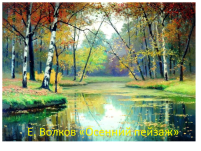 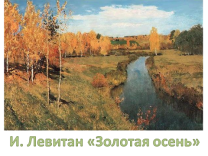 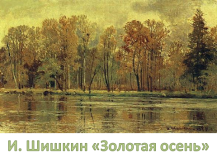 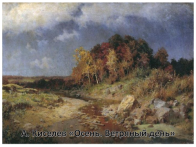 П ейзажи Левитан «Золотая осень», Е. Волков «Осенний пейзаж», И. Шишкин «Золотая осень», А. Киселев «Осень. Ветряный день».- Нам очень понравились ваши ответы.- Осень действительно очень разная, кто-то видит в ней печаль, кто-то радость, кто-то вдохновение. - Музыканты выражают свое настроение звуками, художники красками.(Учитель музыки)Может быть, кто-то из вас догадался, как будет звучать тема нашего урока?- У нас сегодня необычный урок.. Мы будем рисовать, петь, слушать музыку, разгадывать загадки, а помогут вам знания, полученные на предыдущих уроках музыки и изобразительного искусства.(Учитель ИЗО)- Я предлагаю провести викторину и вспомнить о чем мы с вами говорили на предыдущих уроках.1Три современных жанра в музыке (рок, рэп, джаз)2 Ансамбль из трех исполнителей (трио)3 Специальная дощечка на которой художник смешивает краски (палитра)4 К какому жанру изобразительного искусства относится эта картина? (пейзаж) 5 Как называется большой коллектив певцов? (хор)6 Сколько струн у скрипки (4)7 К какому жанру изобразительного искусства относится эта картина? (натюрморт)8 К какому жанру изобразительного искусства относится эта картина? (портрет)9 Назовите семь нот (до, ре, ми, фа, соль, ля, си)10 Какой танец раньше было принято танцевать с кинжалами? (лезгинка)11 Назовите по порядку цвета радуги (красный, оранжевый, желтый, зеленый, голубой, синий, фазан)12 Свою косичку без опаски она обмакивает в краски, потом окрашенной косичкой в альбоме водит по страничке. (кисточка)13 Какой струнный инструмент бывает русским, гавайским, испанским? (гитара)14 В какие тарелки не кладут еду? (ударные)15 Назовите имя автора картины (И. И. Шишкин «Утро в сосновом бору»)16 Не похож на человечка, но имеет он сердечко и работе круглый год он сердечко отдает. (карандаш)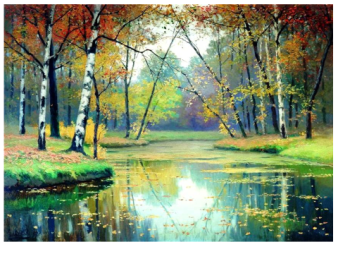 (Учитель ИЗО)- Замечательно, молодцы. Кто ответит на еще один вопрос? - Если картина очень сильно повреждена, или со временем обветшала, что делают в этом случае? - Правильно реставрируют.Сегодня в роли реставраторов побудете вы. Картины очень сильно повреждены ваша задача как можно быстрее и правильно отреставрировать картину (дети собираю разрезанные на геометрические фигуры репродукции картин).- И с этим заданием вы справились великолепно.(Учитель музыки) - Как вы думаете можно ли услышать картину?- А можно ли нарисовать музыку?- Почему?- Сейчас вы прослушаете произведение П. И. Чайковского «Ноябрь» и с помощью кисти и красок постараетесь передать настроение, какие краски использовал бы композитор если бы он был живописцем и писал осенний пейзаж ноября. Придумайте название своей картине.(творческая работа)- Молодцы все справились с заданием.- Почему вы именно так назвали свои работы?- Помогла ли вам мелодия в творчестве?Физкультминутка.Упражнение на релаксацию и развитие воображения «РАДУГА» 
«Сядьте удобно, расслабьтесь, дышите ровно и глубоко. Закройте глаза. Представьте, что перед вашими глазами радуга. 
Первый цвет — голубой. Голубой может быть мягким и успокаивающим, как струящаяся вода. Голубой приятно ласкает глаз в жару, он освежает тебя, как купание в озере. Ощути эту свежесть. 
Следующий — желтый. Желтый приносит нам радость, он согревает нас, как солнышко, он напоминает нам нежного пушистого цыпленка, и мы улыбаемся. Если нам грустно и одиноко, он поднимает настроение. 
Зеленый — цвет мягкой лужайки, листьев и теплого лета. Если нам не по себе и мы чувствуем себя неуверенно, зеленый цвет поможет чувствовать себя лучше. 
Откройте глаза. Что вы чувствовали и ощущали, когда представляли себе, что смотрите на голубой, желтый и зеленый цвет? Возьмите с собой эти ощущения на весь день». 
(учитель ИЗО)- На ваших столах лежат осенние листья, бумага и клей, с помощью своего воображения ваша задача составить аппликацию и придумать  название своей работе.(анализ творческих работ учащихся)(Учитель музыки)- Сегодня мы с вами слушали музыку, читали стихи, рисовали, сегодня мы с вами только не пели, и пришло время исправить эту ошибку. Сейчас мы вам раздадим текст песни и хором споем ее. (дети получают текст песни «Листья желтые»)(Учитель ИЗО)-Ну что ж, вот и пришло время подвести итоги нашего урока, он вам понравился?- А что вдохновляет художников и композиторов на создание великолепных пейзажей и музыкальных произведений? (Природа)- При помощи чего художник передает красоту природы? (Краски)- А композиторы (Звуки)- Что их объединяет? Рефлексия.С помощью цвета отобразите свое отношение к уроку.Красный цвет понравилось на уроке 
Черный цвет не понравилось на уроке 
Желтый цвет узнал новое на уроке 
Зеленый цвет я был активен на уроке 
Синий цвет я бы хотел, чтобы такие уроки были еще - Сегодня вы славно поработали на уроке. Проявили свое творчество и талант, каждый за работу получит высший бал. Спасибо вам за творчество и труд. 